UNIVERSIDADE FEDERAL DE GOIÁSPRÓ-REITORIA DE GRADUAÇÃO | COMISSÃO INSTITUCIONAL DE MONITORIAPLANO DE TRABALHO DE MONITORIA    REMUNERADA [  ]  | VOLUNTÁRIA [  ]  ANO: 2019QUADRO I – PLANO DE ATIVIDADES DO MONITOR(A)*Orientações para preenchimento: Assinale com X nas colunas A as atividades que planeja executar e nas colunas H informe a quantidade de horas semanais destinadas a cada atividade. Para informações adicionais use verso ou folhas suplementares.* Observar atribuições do(a) monitor(a) no artigo 10 da Res. CEPEC n.º 1190/2013, em especial a carga horária semanal de doze (12) horas.QUADRO II – HORÁRIO DA MONITORIAOrientações para preenchimento:1. O monitor(a) deve cumprir no máximo a carga horária semanal de doze (12) horas e o horário das atividades não poderá, em hipótese alguma, prejudicar as suas atividades de estudante.2. Informar nos espaços local e horário (das x as x horas) de atendimento e dar publicidade ao público interessado, além de fixar o quadro de horário em local determinado pela Direção/Coordenação/Orientador.3. Informar neste quadro período reservado para atividades de planejamento da monitoria (Exemplo: reuniões com o professor(a) orientador(a), seleção e preparação de materiais utilizados nas orientações à alunos de baixo rendimento, e outros). SUGESTÃO: 2 horas semanais.Goiânia, -- de ----- de 2019.UNIDADE:UNIDADE:Faculdade de NutriçãoFaculdade de NutriçãoFaculdade de NutriçãoFaculdade de NutriçãoFaculdade de NutriçãoFaculdade de NutriçãoFaculdade de NutriçãoFaculdade de NutriçãoFaculdade de NutriçãoFaculdade de NutriçãoFaculdade de NutriçãoFaculdade de NutriçãoFaculdade de NutriçãoFaculdade de NutriçãoFaculdade de NutriçãoFaculdade de NutriçãoFaculdade de NutriçãoFaculdade de NutriçãoFaculdade de NutriçãoFaculdade de NutriçãoFaculdade de NutriçãoFaculdade de NutriçãoFaculdade de NutriçãoFaculdade de NutriçãoFaculdade de NutriçãoFaculdade de NutriçãoFaculdade de NutriçãoFaculdade de NutriçãoFaculdade de NutriçãoFaculdade de NutriçãoFaculdade de NutriçãoFaculdade de NutriçãoFaculdade de NutriçãoFaculdade de NutriçãoFaculdade de NutriçãoFaculdade de NutriçãoMONITOR(A):MONITOR(A):MONITOR(A):MONITOR(A):MATRÍCULA:MATRÍCULA:MATRÍCULA:MATRÍCULA:MATRÍCULA:MATRÍCULA:DISCIPLINA/LABORATÓRIO:DISCIPLINA/LABORATÓRIO:DISCIPLINA/LABORATÓRIO:DISCIPLINA/LABORATÓRIO:DISCIPLINA/LABORATÓRIO:DISCIPLINA/LABORATÓRIO:DISCIPLINA/LABORATÓRIO:DISCIPLINA/LABORATÓRIO:DISCIPLINA/LABORATÓRIO:DISCIPLINA/LABORATÓRIO:DISCIPLINA/LABORATÓRIO:TELEFONE CELULAR:TELEFONE CELULAR:TELEFONE CELULAR:TELEFONE CELULAR:TELEFONE CELULAR:TELEFONE CELULAR:TELEFONE CELULAR:TELEFONE CELULAR:TELEFONE FIXO:TELEFONE FIXO:TELEFONE FIXO:TELEFONE FIXO:TELEFONE FIXO:TELEFONE FIXO:TELEFONE FIXO:TELEFONE FIXO:TELEFONE FIXO:E-MAIL:PROFESSOR(A) ORIENTADOR(A):PROFESSOR(A) ORIENTADOR(A):PROFESSOR(A) ORIENTADOR(A):PROFESSOR(A) ORIENTADOR(A):PROFESSOR(A) ORIENTADOR(A):PROFESSOR(A) ORIENTADOR(A):PROFESSOR(A) ORIENTADOR(A):PROFESSOR(A) ORIENTADOR(A):PROFESSOR(A) ORIENTADOR(A):PROFESSOR(A) ORIENTADOR(A):PROFESSOR(A) ORIENTADOR(A):PROFESSOR(A) ORIENTADOR(A):PROFESSOR(A) ORIENTADOR(A):PROFESSOR(A) ORIENTADOR(A):E-MAIL:DESCRIÇÃOAHAH1. Planejar atividades [reuniões com professor(a) orientador(a)]5. Auxiliar o(a) professor(a) no processo de verificação de aprendizagem (correção de provas e atividades, relatórios, etc.)2. Auxiliar os estudantes de baixo rendimento6. Auxiliar o(a) professor(a) na organização de trabalhos e eventos acadêmicos (seminários, cursos, debates e sessões de estudo)3. Auxiliar o(a) professor(a) em aulas teóricas7. Auxiliar o(a) professor(a) na orientação de  alunos em trabalhos e eventos acadêmicos (seminários, cursos, debates e sessões de estudo)4. Auxiliar o(a) professor(a) em aulas práticas8. Outras (especificar) Atualização de material didático (artigos, legislações e livros)Local:Horário2ª FEIRA3ª FEIRA4ª FEIRA5ª FEIRA6ª FEIRASÁBADOMatutinoVespertinoNoturnoAssinatura do(a) Monitor(a)Assinatura do(a) Orientador(a)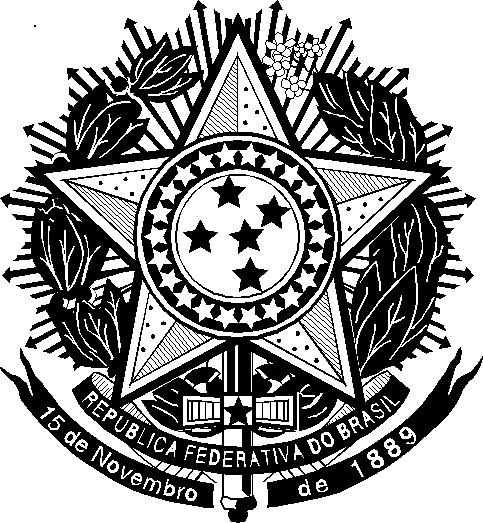 